УТВЕРЖДЕНЫпостановлением Кабинета МинистровЧувашской Республикиот __________ 2023 г. № ____(приложение № 1)ЗОНЫохраны объекта культурного наследия (памятника истории и культуры) регионального (республиканского) значения «Гурьевская церковь», 1901 г. 
(Чувашская Республика, Цивильский муниципальный округ, с. Первое Степаново, ул. Николаева, д. 31)1. Схема зон охраны объекта культурного наследия (памятника истории и культуры) регионального (республиканского) значения «Гурьевская церковь»,       1901 г. (Чувашская Республика, Цивильский муниципальный округ, с. Первое Степаново, ул. Николаева, д. 31) (далее – объект культурного наследия):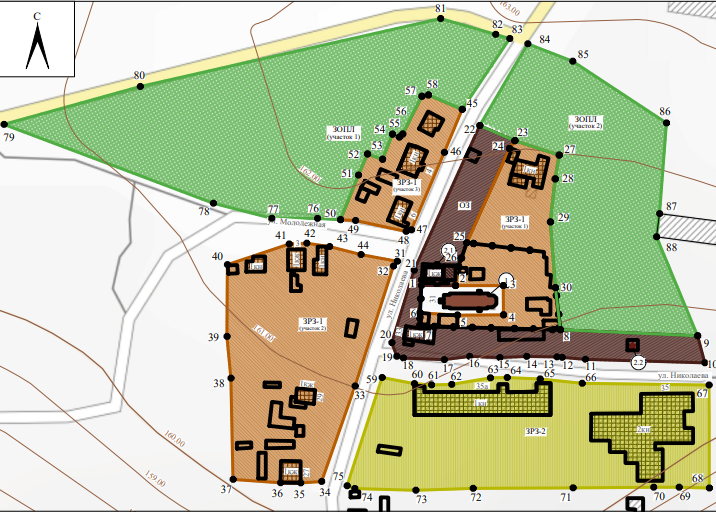 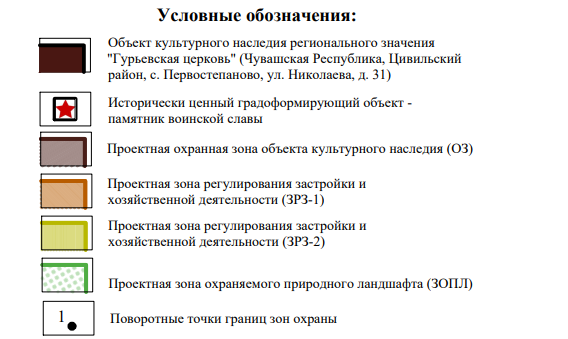 2. Координаты характерных точек границы охранной зоны объекта культурного наследия (ОЗ)Описание границы охранной зоны объекта культурного наследия (ОЗ)3. Координаты характерных точек границы зоны регулирования застройки и хозяйственной деятельности объекта культурного наследия (ЗРЗ-1, участок 1)Описание границы зоны регулирования застройки и хозяйственной деятельности объекта культурного наследия (ЗРЗ-1, участок 1)4. Координаты характерных точек границы зоны регулирования застройки и хозяйственной деятельности объекта культурного наследия (ЗРЗ-1, участок 2)Описание границы зоны регулирования застройки и хозяйственной деятельности объекта культурного наследия (ЗРЗ-1, участок 2)5. Координаты характерных точек границы зоны регулирования застройки и хозяйственной деятельности объекта культурного наследия (ЗРЗ-1, участок 3)Описание границы зоны регулирования застройки и хозяйственной деятельности объекта культурного наследия (ЗРЗ-1, участок 3)6. Координаты характерных точек границы зоны регулирования застройки и хозяйственной деятельности объекта культурного наследия (ЗРЗ-2)Описание границы зоны регулирования застройки и хозяйственной деятельности объекта культурного наследия (ЗРЗ-2)7. Координаты характерных точек границы зоны охраняемого природного ландшафта объекта культурного наследия (ЗОПЛ, участок 1)Описание границы зоны охраняемого природного ландшафта объекта культурного наследия (ЗОПЛ, участок 1)8. Координаты характерных точек границы зоны охраняемого природного ландшафта объекта культурного наследия (ЗОПЛ, участок 2)Описание границы зоны охраняемого природного ландшафта объекта культурного наследия (ЗОПЛ, участок 2)УТВЕРЖДЕНЫпостановлением Кабинета МинистровЧувашской Республикиот __________2023 г. № ____(приложение № 2)ТРЕБОВАНИЯ к градостроительным регламентам в границах территорий зон охраны объекта культурного наследия (памятника истории и культуры) регионального (республиканского) значения «Гурьевская церковь», 1901 г. 
(Чувашская Республика, Цивильский район, с. Первое Степаново, 
ул. Николаева, д. 31)I. Требования к градостроительным регламентам в границах территорий охранной зоны объекта культурного наследия (ОЗ):1. Разрешается: проведение земляных, хозяйственных и иных работ, не ухудшающих условий сохранности и визуального восприятия объекта культурного наследия в его историко-градостроительной среде;2) проведение работ, направленных на сохранение и популяризацию объекта культурного наследия;3) регенерация (восстановление) исторической застройки на основании историко-архивных материалов, необходимых и достаточных для их восстановления;благоустройство территории, включающее:а) разбивку газонов и цветников;б) сохранение характера рельефа;в) применение в мощении тротуаров, площадей натуральных материалов (камень, гранит) или имитирующих их (тротуарная плитка) с устройством водоотведения;г) установку отдельно стоящего оборудования освещения, отвечающего характеристикам исторической среды;д) установку антивандальной уличной мебели (скамьи, урны), отвечающей характеристикам среды;е) устройство открытых парковок на специально отведенных площадках;ж) установку по границе земельного участка, формирующего территорию общего пользования, прозрачного ограждения высотой не более 2,0 м с использованием исторических приемов его заполнения;з) установку скульптур, малых архитектурных форм, устройство фонтанов;и) установку информационных стендов и средств ориентирующей информации высотой не более 3,0 м;к) размещение временных элементов информационно-декоративного оформления событийного характера (мобильные информационные конструкции), включая праздничное оформление;л) устройство и капитальный ремонт дорожного покрытия с применением высококачественного дорожного покрытия;проведение всех видов земляных работ при обязательном археологическом наблюдении;проведение всех видов работ при наличии раздела по обеспечению сохранности объекта культурного наследия.ремонт существующих инженерных коммуникаций;Запрещается:возведение новых объектов капитального строительства;применение строительных технологий, оказывающих негативное воздействие на объекты культурного наследия и окружающую застройку;прокладка инженерных сетей надземным способом;установка всех видов рекламных конструкций.II. Требования к градостроительным регламентам в границах территорий охранной зоны регулирования застройки и хозяйственной деятельности (ЗРЗ-1, участки 1; 2; 3 и ЗРЗ-2):Разрешается: проведение земляных, строительных, хозяйственных и иных работ, не ухудшающих условий сохранности и восприятия объекта культурного наследия в его историко-градостроительной среде;применение специальных мер, направленных на сохранение и регенерацию историко-градостроительной среды объекта культурного наследия;строительство объектов капитального строительства, ремонт и реконструкция зданий, строений и сооружений, а также их частей в соответствии с параметрами разрешенного строительства с учетом следующих требований:в границах ЗРЗ-1: предельные (максимальные) высотные параметры от существующей отметки земли до максимально выступающих конструкций – не более 7 м;в границах ЗРЗ-2: предельные (максимальные) высотные параметры от существующей отметки земли до максимально выступающих конструкций – не более 10 м;использование в отделке фасадов натуральных или имитирующих натуральные отделочные материалы (штукатурка фасадов с последующей покраской, дерево, открытая кирпичная кладка);применение традиционных неярких пастельных приглушенных цветовых решений фасадов зданий, характерных для исторической застройки; кровельные покрытия в красно-коричневых, синих, серых цветовых тонах;капитальный ремонт и реконструкция существующих объектов капитального строительства и некапитальных строений, отнесенных к исторической застройке, при условии:сохранения и (или) восстановления основных исторических габаритов объекта(-ов) капитального строительства (исторической конфигурации в плане, этажности, характера крыши);применения исторических приемов в отделке фасадов (штукатурка фасадов с последующей покраской, дерево, открытая кирпичная кладка) с сохранением всех существующих декоративных элементов убранства фасадов и восстановлением утраченных (при необходимости), применения неярких цветовых гамм;применения в покрытии крыши при скатном ее решении металла под фальц;сохранения исторического местоположения оконных и дверных проемов, а также исторического характера их заполнения (материал дерево или имитирующий дерево);использование объектов капитального строительства и земельных участков в соответствии с видами разрешенного использования, установленными Правилами землепользования и застройки муниципального образования;снос (демонтаж) объектов капитального строительства и их частей, не представляющих историко-культурной ценности;устройство и капитальный ремонт проездов с применением высококачественных материалов дорожного покрытия с организацией водоотведения;благоустройство территории общего пользования, включающее:установку по границам земельных участков, формирующих территории общего пользования, прозрачного ограждения высотой не более 2,0 м с использованием исторических приемов его заполнения;установка антивандальной уличной мебели (скамьи, урны), отвечающей характеристикам среды;установка отдельно стоящих средств наружного освещения, отвечающих характеристикам исторической среды;размещение временных элементов информационно-декоративного оформления событийного характера (мобильные информационные конструкции), включая праздничное оформление;установка информационных стендов и средств ориентирующей информации высотой не более 3,0 м;устройство цветников, установка малых архитектурных форм и скульптур;организация парковок на специально отведенных площадках;проведение всех видов земляных работ при обязательном археологическом наблюдении.Запрещается:применение строительных технологий, оказывающих негативное воздействие на объект культурного наследия, окружающую застройку, создающих угрозу их безопасности;применение в оформлении объектов капитального строительства, реконструируемых зданий, строений и сооружений, а также их частей конструкций и материалов, оказывающих негативное визуальное влияние на объект культурного наследия:крыш мансардного типа (с переломом);ярких и блестящих кровельных материалов;ярких и контрастирующих цветовых решений фасадов;нетрадиционных материалов отделки фасадов (сайдинг, пластик);остекленных поверхностей площадью более 30 процентов от площади фасада;фрагментарной отделки фасадов зданий;установка на фасадах зданий, формирующих территории общего пользования (улицы, бульвары, площади, набережные), кондиционеров, антенн и иного технического оборудования;прокладка инженерных сетей по фасадам зданий надземным способом;установка по границе земельного участка, формирующего территорию общего пользования, глухих ограждений;вырубка ценных пород деревьев, за исключением санитарных рубок.III. Требования к градостроительным регламентам в границах территорий охранной зоны охраняемого природного ландшафта (ЗОПЛ):1. Разрешается: использование территории в качестве рекреации (парки, скверы, пешеходные бульвары);благоустройство территории:организация элементов благоустройства (смотровых площадок, пешеходных спусков, беседок, исторических ограждений);разбивка газонов, цветников;применение в мощении тротуаров и площадок натуральных материалов (камень, гранит) или имитирующих их (тротуарная плитка) с устройством водоотведения;установка отдельно стоящего оборудования освещения, отвечающего характеристикам среды;установка антивандальной уличной мебели (скамьи, урны), отвечающей характеристикам среды;установка скульптур, малых архитектурных форм;установка информационных стендов и средств ориентирующей информации высотой не более 3,0 м;размещение временных элементов информационно-декоративного оформления событийного характера (мобильные информационные конструкции), включая праздничное оформление;проведение работ при наличии раздела по обеспечению сохранности объекта культурного наследия;размещение парковок на специально отведенных площадках.Запрещается:возведение объектов капитального строительства;применение строительных технологий, оказывающих негативное воздействие на объекты культурного наследия, окружающую застройку и природную среду;прокладка инженерных сетей надземным способом;установка всех видов рекламных конструкций;прокладка автодорог транзитного назначения.Обозначение характерных точек границКоординаты, мКоординаты, мОбозначение характерных точек границХУ7366136.401249040.108366134.461249114.839366131.231249187.4110366116.981249191.2511366118.791249128.0312366119.831249115.7613366120.071249112.9214366120.351249096.9315366119.771249082.7116366120.361249066.7517366118.681249053.3518366119.521249031.7119366120.411249028.2520366127.641249025.6121366165.971249037.4122366242.611249072.1823366234.571249090.6824366230.421249087.8025366180.501249065.2526366168.001249060.932366157.831249059.321366157.901249041.296366143.411249040.507366136.401249040.10ПрохождениеграницыПрохождениеграницыОписание прохождения границыот точкидо точкиОписание прохождения границы78На восток, по южной границе земельного участка 21:20:220202:4189На восток, по северной границе земельного участка 21:20:220203:2910На юг, к местному проезду улицы Николаева1011На запад, вдоль северной границы местного проезда улицы Николаева1119На запад, по северной границе земельного участка 21:20:220203:741920На северо-восток, по западной границе земельного участка 21:20:220203:742021На северо-восток, от северо-западного угла земельного участка 21:20:220203:74 до северо-западного угла земельного участка 21:20:220202:412122На северо-восток, по восточной границе улицы Николаева2223На юго-восток, перпендикулярно восточной границе улицы Николаева до северо-западного угла земельного участка 21:20:220202:482325На юго-запад, по северо-западной границе земельного участка 21:20:220202:482526На юго-запад, по северо-западной границе земельного участка 21:20:220202:41262На юго-запад, от угла границы земельного участка 21:20:220202:41 до границы территории объекта культурного наследия21На запад, по северной границе территории объекта культурного наследия16На юг, по западной границе территории объекта культурного наследия67На юг, по западной границе земельного участка 21:20:220202:41Обозначение характерных точек границКоординаты, мКоординаты, мОбозначение характерных точек границХУ27366226.881249114.1228366214.301249112.0429366191.521249109.4930366156.721249112.158366134.461249114.847366136.401249040.106366143.411249040.505366142.191249060.294366142.381249084.693366157.821249084.562366157.831249059.3226366168.001249060.9325366180.501249065.2524366230.421249087.8023366234.571249090.6827366226.881249114.12Прохождение границыПрохождение границыОписание прохождения границыот точкидо точкиОписание прохождения границы2730На юг, по восточной границе земельного участка 21:20:220202:48308На юго-восток, по восточной границе земельного участка 21:20:220202:4187На запад, по южной границе земельного участка 21:20:220202:4176На север, по западной границе земельного участка 21:20:220202:4164На восток, по южной границе объекта культурного наследия43На север, по восточной границе объекта культурного наследия32На запад, по северной границе объекта культурного наследия226На север, от северной границы объекта культурного наследия до угла земельного участка 21:20:220202:412625На северо-восток, по северо-западной границе земельного участка 21:20:220202:412523На северо-восток, по северо-западной границе земельного участка 21:20:220202:482327На юго-восток, по северной границе земельного участка 21:20:220202:48Обозначение характерных точек границКоординаты, мКоординаты, мОбозначение характерных точек границХУ31366170.711249028.4932366168.151249026.4333366104.691249006.1534366054.111248988.4035366053.371248977.3336366053.471248966.6637366055.241248941.5738366108.811248940.4339366130.911248938.3140366168.921248938.6141366179.821248971.2242366180.271248980.5443366178.461248992.6744366174.301249009.2931366170.711249028.49Прохождение границыПрохождение границыОписание прохождения границыот точкидо точкиОписание прохождения границы3134На юго-запад, по западной границе улицы Николаева3435На запад, до юго-восточного угла дома № 27 по улице Николаева3536На запад, вдоль южного фасада дома № 27 по улице Николаева3637На запад, огибая хозяйственные постройки дома № 27 по улице Николаева3738На север, до юго-западного угла земельного участка 21:20:220202:193839На северо-запад, по западной границе земельного участка 21:20:220202:193940На север, до границы населенного пункта4041На северо-восток, до северо-западного угла земельного участка 21:20:220202:854143На восток, по северным границам земельного участка 21:20:220202:414331На юго-восток, по южной границе земельного участка 21:20:000000:12951Обозначение характерных точек границКоординаты, мКоординаты, мОбозначение характерных точек границХУ45366251.121249062.8246366228.391249053.3547366187.361249035.9248366186.511249033.1649366192.271249006.3850366192.721248998.4051366216.301249007.8752366227.511249012.7653366224.711249020.6854366238.051249025.9055366236.461249029.5556366238.051249031.3657366258.081249041.5258366258.711249044.9745366251.121249062.82Прохождение границыПрохождение границыОписание прохождения границыот точкидо точкиОписание прохождения границы4547На юго-запад, по западной границе улицы Николаева4750На запад, по северной границе улицы Молодежной5052На северо-восток, по границе населенного пункта5253На юго-восток, по границе населенного пункта5354На северо-восток, по северо-западной границе земельного участка 21:20:220202:475455На юго-восток, по северо-восточной границе земельного участка 21:20:220202:475558На северо-восток, по границе населенного пункта5845На юго-восток, по северо-восточной границе земельного участка 21:20:220202:47Обозначение характерных точек границКоординаты, мКоординаты, мОбозначение характерных точек границХУ59366109.191249020.4560366105.921249037.5761366105.261249046.5862366105.521249057.2563366109.001249077.7864366109.131249086.6065366108.371249104.0866366106.141249126.3367366105.181249193.4868366050.671249193.6469366051.051249177.5970366051.051249164.1871366050.761249121.4872366050.491249068.6073366049.491249038.2674366050.441249005.9675366051.831249001.9245366109.191249020.45Прохождение границыПрохождение границыОписание прохождения границыот точкидо точкиОписание прохождения границы5966На восток, по южной границе земельного участка 21:20:220203:1366667На восток, по южной границе улицы Николаева6768На юг, параллельно восточному фасаду здания школы6875На запад, к улице Николаева, через южную границу земельного участка 21:20:220203:737559На северо-восток, по восточной стороне улицы НиколаеваОбозначение характерных точек границКоординаты, мКоординаты, мОбозначение характерных точек границХУ76366193.411248986.2777366193.511248962.0778366201.411248931.1379366243.201248820.3180366263.221248892.4381366299.251249051.4382366290.821249080.5383366288.671249087.9645366251.121249062.8258366258.711249044.9757366258.081249041.5256366238.051249031.3755366236.461249029.5554366238.051249025.9053366224.711249020.6852366227.511249012.7651366216.301249007.8750366192.721248998.4076366193.411248986.27Прохождение границыПрохождение границыОписание прохождения границыот точкидо точкиОписание прохождения границы7677На запад, по северной границе земельного участка 21:20:000000:129527779На северо-запад, вдоль проезда к магистральной автодороге7983На северо-восток, по южной границе магистральной автодороги8345На юго-запад, по западной стороне улицы Николаева4558На северо-запад, по северо-восточной границе земельного участка 21:20:220202:475855На юго-запад, по границе населенного пункта5554На северо-запад, по северо-восточной границе земельного участка 21:20:220202:475453На юго-запад, по северо-западной границе земельного участка 21:20:220202:475352На северо-запад, по границе населенного пункта5250На юго-запад, по границе населенного пункта5076На запад, по северной границе земельного участка 21:20:000000:12952Обозначение характерных точек границКоординаты, мКоординаты, мОбозначение характерных точек границХУ84366285.881249097.5885366276.591249121.3786366243.921249170.9687366195.941249167.2988366183.661249165.729366131.231249187.418366134.461249114.8330366156.721249112.1529366191.521249109.4928366214.301249112.0427366226.881249114.1223366234.571249090.6822366242.611249072.1884366285.881249097.58Прохождение границыПрохождение границыОписание прохождения границыот точкидо точкиОписание прохождения границы8486На юго-восток, по южной границе территориальной зоны СХ-48688На юг, вдоль западного фасада хозяйственной постройки889На юго-восток, до границы населенного пункта98На запад, по северной границе земельного участка 21:20:220203:2830На северо-запад, по восточной границе земельного участка 21:20:220202:413027На север, по восточной границе земельного участка 21:20:220202:482723На северо-запад, по северной границе земельного участка 21:20:220202:482322На северо-запад, перпендикулярно восточной границе улицы Николаева до северо-западного угла земельного участка 21:20:220202:482284На северо-восток, по восточной границе улицы Николаева